"Pack Your Bags & Get Ready to Birth!"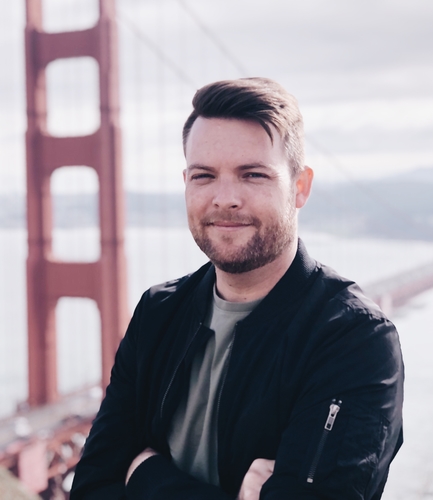 Nate Johnston, Gold Coast, AustraliaIt's Time to Release the MovementLast week I woke up in the night to hearing the Lord say, "Don't delay, it's time to release the movement NOW!" I felt such an urgency on this instruction, as if we were at the kairos moment. The transition and preparation has led us to birth these ministries, expressions, streams and movements from Heaven. I instantly thought of the Scripture in Revelation 10:6-7:"...No more delay! For in the day when the seventh angel is to sound his trumpet, the mystery of God will be fulfilled, just as He announced to His servants the prophets."The urgency of the hour is the revelation of Heaven being revealed. And who has God chosen to reveal His messages? Us! His messages have been designed uniquely and wrapped intricately within us and our own lives, and are ordained to be released to draw people to Jesus and give Him glory. The instruction of the hour is, "Don't forsake what I have placed inside of you, but allow Me to bring it to completion!"No More InterruptionsAs soon as I woke up I kept hearing two words: "interruption" and "assassination," and I felt prompted by the Holy Spirit to pray and break off a specific demonic agenda that comes against movements and movement carriers. The assignment of assassination has tried to prevent momentum by interrupting the work of the Holy Spirit, bringing overwhelming doubt and confusion, tiring opposition and spiritual harassment, and most obviously choking the voices of the ones who carry these movements. But the justice of the Lord is roaring over His people and every single arrow that has been fired is being returned, every single bind is being undone, and in place of weariness and discouragement there is coming a fresh strength and joy for the vision."'Listen carefully, I have created the smith who blows on the fire of coals, and who produces a weapon for its purpose; and I have created the destroyer to inflict ruin. No weapon that is formed against you will succeed; and every tongue that rises against you in judgment you will condemn. This [peace, righteousness, security, and triumph over opposition] is the heritage of the servants of the Lord, and this is their vindication from Me,' says the Lord." (Isaiah 54:16-17)David was birthing a movement when Saul sought to assassinate him and interrupt the destiny God had for the nation, but nothing could stop it. And I prophesy that NOTHING will stop the movement you are birthing either! I command these assignments of interruption and assassination to cease right now over those who are reading this, in Jesus name!Whose Approval Are You After?There are many tactics the enemy uses to delay what God wants to birth through us, but as I was in conversation with the Lord, I kept sensing that the pursuing love and approval of the Father was combating the fear and disapproval many feel in this stage of their spiritual pregnancy. His love right now is breaking the religious shackles of those who have not launched out due to fear of failure, fear of what people will think, and fear of not having people's approval and green light.So many of you are carrying powerful movements but are waiting for someone to call your number and approve you before you jump out. You are waiting for someone to roll out the red carpet, open the door, and give you a platform. I did this for years, and all it did was create frustration in me and resentment that no one was seeing what I carried. All the while, God was simply asking me to trust HIS approval and begin to step out daily.God is fanning flames in this season that will be wildfires for the nations. Some of the most powerful movements of this season won't be birthed from the stage and lathered in the approval of the masses, but birthed in obscurity, bathed in the fire of the secret place. If God has called you and anointed you and you feel that release, then GO!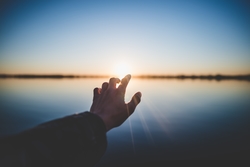 Fear is coming off those who have felt timid about moving forward. Every weapon sent to take you out is being stopped and instead you will feel the loving approval of God championing you forward!The Cutting Room FloorMovements go through a very messy journey before they become tangible and often in this process carriers are tempted to abort the mission before it even sees the light of day! I recently had a vision of the hand of God grabbing rolls and rolls of memories and seasons of people's lives and attaching them together to be used for something significant. I knew that what I was seeing was a photography cutting room, and that it represented the "process" we all go through. But I kept hearing the phrase, "The rejection floor," as if these were the moments where people faced severe rejection and opposition to their callings, giftings, and the movements they carried. God was collecting these fragments and bringing healing to hearts by resurrecting what looked dead when people had judged and weighed them.Many movements have been tested in fire over and over, and have even been rejected by man so that you wouldn't be able to point back to yourself or others when God's light shone upon it and blessed it. Your seasons of rejection are going to be the fuel for what you are about to release. No, you won't look back in bitterness anymore, you won't look back and feel the stabbing pain but you will realize that it has only ADDED to the potency of what you are birthing! As the Lord took these rolls, suddenly, they began to play up on a movie screen, but instead of looking messy and chaotic there was a celebration as if the glory hidden by God, even in those hard memories, was revealed!There are those who felt like they have been in this darkroom for a very long time waiting without any change. I saw these people were like an aged, fine wine that the Lord was taking out of its season of maturation. They are those who have felt "in the waiting," but this is a season where God has been stirring up their wombs and causing them to dream again, heal from the disappointment and pick up the baton again.You have been asking God, "Why has it taken so long?" But in this season you will see that God has caused the wine to mature and ripen longer because of the impact the movement in you is going to have. Not a drop will be wasted. This will be a season of dreams fulfilled and seeing things you had on paper materialize.Protect the Delivery!God has been warning me and showing me how we need to prepare and protect in a birthing season of movements more than ever. You may already have the crib set up but now it's time to think about the delivery.I had a dream just before writing this word where I was in my home and I had a brand new car in my living room that I was marveling at. Outside there were people circling the house trying to distract me and get in. In dreams, generally, new cars represent new ministries and movements and upgrades. The home represents your heart and life, and in this case it represented protecting my borders from an external, invasive force.So back to the dream. I then went to the door and began quarreling with one person from the group of people outside, but as soon as I did it stirred up a throng of angry people, like a mob, who then began trying to shake the house. I knew this was demonic because even the demon Jesus cast out of the possessed man in Mark 5 was called Legion, which means "mob." The warning of this dream was don't engage with the enemy but take authority and command him to leave. Guarding your perimeters is about making sure there are no areas of access to the enemy or anything in you that you have in common with him. What are you entertaining? Protect the borders of your heart and you will see that your home, family and destiny will be untouchable.Who is in the Delivery Room?Right after Jesus casted the "mob" out out of the man (Mark 5:1-20) he healed a few others, but one in particular was the young girl who was the daughter of a religious leader."When they arrived at the home of the synagogue ruler, they encountered a noisy uproar among the people, for they were all weeping and wailing. Upon entering the home, Jesus said to them, 'Why all this grief and weeping? Don't you know the girl is not dead but merely asleep?' Then everyone began to ridicule and make fun of Him. But He threw them all outside..." (Mark 5:38-40)The Holy Spirit was really highlighting this story to me because I believe it's key for us in this season. When you are on the brink of your greatest breakthrough and miracle, when you are about to SEE your promise birthed, you also have to cast out any voices of doubt, confusion, or anything that is opposing what God is trying to do through you. Like the quote, "When you are birthing, you can't have everyone in the delivery room with you." This speaks to me again of this urgent hour to ensure that NOTHING prevents the birth!Who is in the delivery room with you right now? Who are you letting into your heart space? Are you casting your pearls before people who don't believe in where you are going?
(Photo via Pixabay)Pack Your BagsAs a call to action I feel like the Lord is saying, "GET READY."I remember weeks before our daughters were born, my wife and I prepared an overnight bag for the hospital. I feel that the Lord is saying, "PACK YOUR BAGS, GET READY!" because even if you don't see it or feel it, God is going to UNVEIL what has been inside of you all this time.How can you pack your bags? Here are some practical keys:• Live intentionally OFFENSIVE against the fear and anxiety that tries to cause you to retreat or steal your joy.
• Surround yourself with TRUTH and worship your way into continual peace.
• Speak and prophesy God's promises so that you aren't being seduced by the lies.
• Take authority of any witchcraft and spiritual assignment trying to numb you, muzzle you, blind you, veil you, and intimidate you.
• Take communion often! There is POWER in the Blood!
• Remind yourself of the victories and milestones.
• Celebrate the impending birth and get expectant.
• Cast off the tiredness and weariness. Ask for new strength!
• Put the vision before your eyes. Fix your eyes forward not behind you!